Please read the entire document before you start.You have received written and/or verbal feedback on your writing prompt.  Now you are going to use that feedback to turn in a more ‘high quality’ product!Please review your feedback from your multiple sources.  Use this feedback to improve your original work.  When you are finished re-writing your improved work you will read or summarize your work on Flipgrid using code: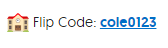 Please make sure I have looked at your work before you use Flipgrid.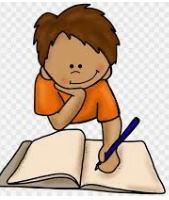 Good luck on using your feedback to improve your writing! 